Меры безопасности детей на водеКупаться только в специально отведенных местахНе заплывать за знаки ограждения мест купанияНе допускать нарушения мер безопасности на водеНе плавать  на надувных матрацах, камерахНе купаться в воде, температура которой ниже плюс 18 градусовОказание помощи утопающемуПоследовательность действий при спасении тонущего:Войти в водуПодплыть к тонущемуПри необходимости освободиться от захватаТранспортировать пострадавшего к берегу, держа его голову над водойОказать доврачебную медицинскую помощь и отправить его в медпункт (больницу)ПАМЯТКА ДЛЯ РОДИТЕЛЕЙ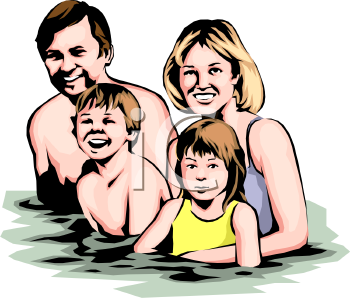 «Меры безопасности на водных объектахв летний период»МКОУ «Приволжская СШ» 2020г.Каждому человеку следует помнить, что купаться в неизвестных водоемах и необследованных местах опасно!· место купания должно иметь пологое, песчаное, свободное от растений и ила дно, без резких обрывов вблизи берега;· умеющие хорошо плавать и нырять должны убедиться в том, что в воде и, тем более, близко у берега нет затонувших деревьев, старых свай, коряг, острых камней (как на глубине, так и у поверхности воды);· в зоне купания, особенно на реках, не должно быть сильного течения, водоворотов, холодных подводных ключей, которые могут привести к судорогам в ногах и руках.Внимание! На необорудованных местах отдыха на водных объектах имеются затонувшие деревья, старые сваи, коряги, острые камни, каменные гряды и отдельные валуны, часто скрытые небольшим слоем воды и находящиеся в самых неожиданных местах, в том числе и далеко от берега.Одной из самых серьезных угроз для жизни людей является купание в состоянии алкогольного опьянения.Распитие напитков в общественных местах наказывается в соответствии со статьей 20.20 КоАП РФ, появление в общественных местах в состоянии алкогольного опьянения наказывается в соответствии со статьей 20.21 Ко АП РФ.Всем гражданам, отдыхающим у водных объектов, необходимо соблюдать основные правила поведения.ЗАПРЕЩАЕТСЯ!!!· купаться в местах, где выставлены щиты (аншлаги) с предупреждающими и запрещающими знаками и надписями, заплывать за буйки, обозначающие границы плавания и санитарную зону водохранилищ;· подплывать к моторным, парусным, весельным лодкам и другим плавательным средствам;· прыгать в воду с катеров, лодок, причалов, а также сооружений, не приспособленных для этих целей;· загрязнять и засорять водоемы и берега;· распивать спиртные напитки, купаться в состоянии алкогольного и наркотического опьянения;· приводить и купать собак и других животных в места отдыха людей на водных объектах;· оставлять на берегу, в местах для переодевания мусор;· подавать сигналы ложной тревоги;· играть с мячом и в другие спортивные игры в не отведенных для этой цели местах,· не допускать действия, связанные с нырянием и захватом купающихся;· плавать на досках, бревнах, лежаках, автомобильных камерах, надувных матрасах и других, не приспособленных для этого средствах;Каждый гражданин обязан оказывать посильную помощь людям, терпящим бедствие на воде.Особое внимание взрослые должны уделять детямво время отдыха на водоеме!1. Не оставляйте детей без присмотра вблизи водоёмов – это опасно!2. Никогда не купайтесь в незнакомых местах!3. Не купайтесь в загрязнённых водоёмах!4. Не купайтесь в водоёмах, в которых есть ямы и бьют ключи!5. Не разрешайте детям и не устраивайте сами во время купания шумные игры на воде – это опасно!6. Если во время отдыха или купания Вы увидели, что человек тонет или ему требуется Ваша помощь, помогите ему, используя спасательный круг!7. Находясь на солнце, применяйте меры предосторожности от перегрева и теплового удара!Взрослые обязаны не допускать купания детей в непроверенных и неустановленных местах, плавания на неприспособленных для этого средствах, игр и шалостей в воде и других нарушений правил безопасности на воде.Купание детей, особенно - малолетних, проводится под непрерывным контролем взрослых.